II ВСЕРОССИЙСКАЯ научно-практическая конференция молодых учёных«РОССИЯ В ГЛОБАЛЬНОМ МИРЕ», посвященная Десятилетию науки и технологий в Российской Федерации 09 декабря 2022 года, Россия, ТверьМесто проведения: г. Тверь, улица 2-я Грибоедова, дом 22, Институт экономики и управления ТвГУ –  оффлайн и онлайн.Дистанционные участники присоединяются к конференции по ссылкам, размещенным на сайте - http://eco.tversu.ru/index.html  (тестовый режим работы ссылки по пленарному заседанию можно  проверить с  организаторами конференции  07.12.2022 г. в период с 11.00 до 12.00 часов).   Телефон для справок: (4822) 78-89-09, доб. 507.    Адрес электронной почты: economics.theory@tversu.ru     Цели конференции: содействие раскрытию научного и творческого потенциала     молодых ученых, помощь в решении актуальных задач модернизации современной экономики России в условиях обострения глобальной нестабильности.УЧАСТНИКИ:ФГБОУ ВО «Тверской государственный университет» г. Тверь, (ТвГУ);ФГОБУ ВО «Финансовый университет при Правительстве Российской Федерации» г. Москва, (Финуниверситет при Правительстве РФ);ФГБОУ ВО «Ярославский государственный университет имени П.Г. Демидова» г. Ярославль, (ЯрГУ);ФГБОУ ВО «Донской государственный технический университет» г. Ростов-на-Дону (Донской государственный технический университет);ФГКОУ ВО «Московский университет МВД России имени В.Я. Кикотя» г. Москва (Московский университет МВД России им. В.Я. Кикотя);ФГБОУ ВО «Владимирский государственный университет имени Александра Григорьевича и Николая Григорьевича Столетовых» г. Владимир (Владимирский госуниверситет им. А.Г. и Н.Г. Столетовых);ФГБОУ ВО «Ростовский государственный экономический университет» (РИНХ) г. Ростов-на-Дону (Ростовский государственный экономический университет);ЧОУ ВО «Московский университет имени С.Ю. Витте» г. Рязань (Московский университет им. С.Ю. Витте);ФГБОУ ВО «Тверской государственный медицинский университет» Министерства здравоохранения Российской Федерации г. Тверь (Тверской ГМУ Минздрава России);ФГБОУ ВО «Санкт-Петербургский государственный университет» (Санкт-Петербургский государственный университет).		По организационным вопросам Вы можете обращаться:к доценту кафедры экономической теории ТвГУ, секретарю конференции Новиковой Наталье Владимировне по телефону 8(915)-736-39-57 (ежедневно до 17 часов до даты ее проведения);к специалисту по учебно-методической работе кафедры экономической теории ТвГУ Зайцевой Ольге Владимировне (в период ее проведения) по телефону (4822) 78-89-09, доб.507 или по электронному адресу: economics.theory@tversu.ru                  По техническим вопросам Вы можете обращаться:          к  зам.  директора  по  информационному  обеспечению  учебного  процесса         Института экономики и управления ТвГУ Васину Евгению Александровичу по          телефону8(910)-841-15-10 или по электронному адресу: Vasin.EA@tversu.ru.ОБЩИЙ РЕГЛАМЕНТПРОВЕДЕНИЯ КОНФЕРЕНЦИИМесто проведения: г. Тверь, улица 2-я Грибоедова, дом 22, корпус 7.РЕГЛАМЕНТ ВЫСТУПЛЕНИЙ:на Пленарном заседании – до 10 минут;на Секционных заседаниях – до 7 минут;в прениях – до 5 минут.ВНИМАНИЕ!!! ИТОГИ ПРОВЕДЕНИЯ КОНФЕРЕНЦИИ будут подведены 12.12.2022г. СЕРТИФИКАТЫ И ДИПЛОМЫ будут размещены до 26 декабря 2022 г. на сайте Института экономики и управления ТвГУ - http://eco.tversu.ru/Conf/conf13.html за 2022 год.По завершении Конференции:- необходимо представить материалы (статью, справку на антиплагиат и заполненный бланк лицензионного договора с подписью) для Сборника научных трудов до 25 декабря 2022 года, размещаемого в РИНЦ; - также ВНИМАНИЕ будет проведён Конкурс на лучшую исследовательскую работу из присланных материалов конференции до 01 февраля 2023 года; - дипломы по итогам его участия размещаются на сайте Института экономики и управления ТвГУ до 15 февраля 2023 года по ссылке - http://eco.tversu.ru/Conf/conf13.html за 2022 год. ПРОГРАММА КОНФЕРЕНЦИИПленарное заседание 09 декабря 2022 года в 12-00, ауд. 315 (актовый зал, 3 этаж)Открытие конференции Приветствия:Смирнов Сергей Николаевич – врио ректора Тверского государственного университета, директор Института непрерывного образования, к.ю.н., доцент;Зиновьев Андрей Валерьевич – проректор по научной и инновационной деятельности Тверского государственного университета, заведующий кафедрой зоологии, д.б.н., доцент; Мамагулашвили Давид Ильич – директор Института экономики и управления Тверского государственного университета, к.э.н., доцент;Захаров Олег Александрович – начальник отдела подбора, развития персонала и внутренних коммуникаций ОАО «Тверской вагоностроительный завод»; Кострова Алла Анатольевна – заместитель декана экономического факультета по научной работе, доцент кафедры бухгалтерского учета, анализа и аудита Ярославского государственного университета им. П.Г. Демидова;Соколов Дмитрий Павлович – к.э.н., доцент, доцент Департамента экономической теории Финансового университета при Правительстве РФ.Модераторы:Буевич Анжелика Петровна – к.э.н., доцент Департамента экономической теории Финансового университета при Правительстве РФ;Кострова Алла Анатольевна – заместитель декана экономического факультета по научной работе, доцент кафедры бухгалтерского учета, анализа и аудита Ярославского государственного университета им. П.Г. Демидова;Новикова Наталья Владимировна – к.э.н., доцент кафедры экономической теории ТвГУ. Волонтёры: Спицын Илья, Алиева Бану, Алиева Аиша, Васильева Екатерина, Жукова Анастасия, Сметанин Иван, Дорофеева Татьяна РЕГЛАМЕНТ ВЫСТУПЛЕНИЙ:на Пленарном заседании – до 10 минут;в прениях – до 5 минут.Пленарные выступления:  Байрамова Ругайя Сабир кызы – «Применение искусственного интеллекта как тренда развития человеческого капитала: опыт развитых стран», магистрант, Санкт-Петербургский государственный университет (наставник Новикова Н.В. к.э.н., доцент); ДИСТАНЦИОННО;Головкин Александр Иванович – «Необходимость регулирования обращения цифровых валют в современной экономике», магистрант, ЯрГУ (научный руководитель Парфенова Л.Б., д.э.н., профессор); ДИСТАНЦИОННО;Зухрабов Ислам Амирович – «Почему идея постиндустриализации пагубна для человечества и как материальное производство обеспечивает народное благосостояние», бакалавр, Финуниверситет при Правительстве РФ (научный руководитель Альпидовская М.Л., д.э.н., профессор);Лапин Мирон Мохамедович – «Университет 2035 площадка реализации студенческих идей: проект ресурсные педагогические технологии», бакалавр, ТвГУ, ИПОСТ (научный руководитель Новикова Н.В., к.э.н., доцент);Лисина Оксана Витальевна – «Анализ и развитие онлайн услуг высшего образования в Российской Федерации», магистрант, ЯрГУ (научный руководитель Брюханов Д. Ю., к.э.н., доцент).СЕКЦИЯ  1. «Политэкономические аспекты места и роли России в глобальной экономике»09 декабря 2022 года,  14.00 – 16.00, ауд. 315РЕГЛАМЕНТ ВЫСТУПЛЕНИЙ:  до 7 минут; в прениях – до 5 минут.Модераторы:Буевич Анжелика Петровна – к.э.н., доцент, Финансовый университет при Правительстве РФ, г. Москва;Симакова Евгения Юрьевна – к.э.н., доцент кафедры экономической теории ТвГУ.Волонтёры: Хомутинников Алексей – студент ТвГУ. Выступающие:Акинтьева Юлия Александровна, Григорьева Кристина Александровна – «Проблемы поддержки развития малого бизнеса в условиях действия санкционного режима», бакалавры, ТвГУ, ИнЭУ (научный руководитель Федорова Т.Н., к.э.н., доцент);Волков Иван Александрович – «Меры государственного регулирования МСП Ярославской области в условиях санкционной политики недружественных стран», бакалавр, ЯрГУ (научный руководитель Туманов Д.В. к.э.н., доцент); ДИСТАНЦИОННО;Гунбатов Самир Али оглы – «Актуальные проблемы развития малого и среднего бизнеса сферы торговли в России», магистрант, ТвГУ, ИнЭУ (научный руководитель Царева Н.Е., к.э.н., доцент);Дахновская Екатерина Андреевна, Осепян Виктория Робертовна – «Политэкономические векторы развития российско-китайских отношений», бакалавры, Финуниверситет при Правительстве РФ (научный руководитель Алленых М.А., к.э.н., доцент);Иванникова Анастасия Александровна, Чиркова Таисия Алексеевна – «Проблема отчуждения труда: российский VS мировой опыт», бакалавры, Финуниверситет при Правительстве РФ (научный руководитель Варвус С.А., к.э.н., доцент);Красноперова Мария Александровна – «Внедрение инструментов «Индустрии 4.0» в деятельность субъектов малого и среднего предпринимательства: проблемы и перспективы», бакалавр, ТвГУ, ИнЭУ (научный руководитель Новикова Н.В. к.э.н., доцент);Лаптева Алина Сергеевна – «Влияние санкционных ограничений на экономику России», бакалавр, ТвГУ, ИнЭУ (научный руководитель Симакова Е.Ю., к.э.н., доцент);Макаров Вадим Сергеевич – «Состояние и перспективы развития отечественного машиностроения», бакалавр, ТвГУ, ИнЭУ (научный руководитель Федорова Т.Н., к.э.н., доцент);Муругов Денис Евгеньевич – «Повышение конкурентоспособности предприятий АПК на внешнем рынке в современных условиях», магистрант, Донской государственный технический университет (научный руководитель Решетникова Н.Н., к.э.н., доцент);Попкова Ангелина Олеговна, Соколова Алиса Максимовна – «Экономические и правовые особенности развития концепции «зелёной экономики» в России», бакалавры, Финуниверситет при Правительстве РФ (научный руководитель Соколов Д.П., к.э.н., доцент); Фомина Анастасия Александровна – «Место и экономическая роль России в мировом энергетическом кризисе в 2022 году», бакалавр, Донской государственный технический университет (научный руководитель Решетникова Н.Н., к.э.н., доцент); ДИСТАНЦИОННО; Хомутинников Алексей Иванович – «Современное восприятие патриотизма сквозь призму мировой и национальной экономической системы», бакалавр, ТвГУ, ИнЭУ (научный руководитель Новикова Н.В. к.э.н., доцент).СЕКЦИЯ  2. «Проектный подход как форма реализации национальной                     и региональной макроэкономической политики»09 декабря 2022 года, 14.00 – 16.00, ауд. 314РЕГЛАМЕНТ ВЫСТУПЛЕНИЙ: до 7 минут; в прениях – до 5 минут.Модераторы: Смирнов Андрей Владимирович – к.э.н., доцент кафедры экономической теории ТвГУ;Соколов Дмитрий Павлович – к.э.н., доцент Департамента экономической теории Финансового университета при Правительстве РФ.Волонтёры: Козырева Дарья, Ермолаева Арина – студенты ТвГУ.Выступающие:Абкуев Малик Магомед-Салахович, Валиева Самира Зиятхановна, Грибовская Полина Андреевна, Гуревич Наталия Михайловна, Максимова Светлана Андреевна – «Государственная поддержка материнства и детства: Тверская область», бакалавры, ТвГУ, ИнЭУ (научный руководитель Новикова Н.В., к.э.н., доцент);Архипов Игорь Сергеевич, Феделеш Илья Ионович, Виноградов Даниил Александрович, Петров Александр Александрович, Вавулин Егор Александрович, Джаилова Айшан Ейвазовна – «Локальный проект "Easy way" продвижения культурно-досуговой и туристической деятельности в Тверском регионе», бакалавры, ТвГУ, ИПОСТ, ИнЭУ (научный руководитель Новикова Н.В., к.э.н., доцент);Бадоян Дмитрий Русланович – «Регулирование инвестиционной деятельности на региональном уровне в условиях санкционных ограничений», бакалавр, ЯрГУ (научный руководитель Воробьев Е.Б., к.п.н., доцент);Виноградова Анастасия Леонидовна – «Государственный долг субъекта РФ как драйвер развития экономики региона в условиях глобальных вызовов (на примере (Костромской области)», магистрант, ЯрГУ (научный руководитель Назарова Л.Н., к.э.н., доцент);Горбачёва Ангелина Алексеевна, Ремезова Ксения Михайловна, Громова Мария Вадимовна, Смирнов Михаил Васильевич, Бойкова Маргарита Петровна, Гурова Анна Дмитриевна – «Университетский волонтерский проект «PRO - безопасность» как инструмент содействия трудоустройству и обучению информационной безопасности обучающихся» бакалавры, ТвГУ, ИПОСТ, ИнЭУ (научный руководитель Новикова Н.В., к.э.н., доцент);Горелова Анастасия Михайловна, Смирнова Александра Романовна – «Методология формирования патентного ландшафта на региональном уровне», бакалавры, ТвГУ, ИнЭУ (научный руководитель Кузина С.В., к.э.н., доцент);Климкин Данил Денисович – «Инвестиционная политика и формирование благоприятного инвестиционного климата в регионе», бакалавр, ЯрГУ (научный руководитель Воробьев Е.Б., к.п.н., доцент);Козырева Дарья Алексеевна, Колосова Юлия Юрьевна – «Волонтерский проект «СДЕЛАЛ САМ» пример улучшения качества жизни студентов в регионе», бакалавры, ТвГУ, ИПОСТ (научный руководитель Новикова Н.В., к.э.н., доцент);Милойчикова Анастасия Владимировна – «Развитие интеллектуального потенциала как инструмент социально-экономического развития», бакалавр, Владимирский госуниверситет им. А.Г. и Н.Г. Столетовых (научный руководитель Гундорова М.А., к.э.н., доцент); ДИСТАНЦИОННО;Насонова Кристина Алексеевна – «Проектирование как инструмент развития туристско-рекреационного потенциала Тверской области», бакалавр, ТвГУ, ИнЭУ (научный руководитель Федорова Т.Н., к.э.н., доцент);Трофимов Федор Константинович – «Стимулы в принятии решений субъектом и противоречия», бакалавр, ТвГУ, факультет психологии и социальной работы (научный руководитель Смирнов А.В., к.э.н., доцент). СЕКЦИЯ  3. «Цифровизация национальных экономических систем: проблемы, противоречия и пути решения»09 декабря 2022 года,  14.00 – 16.00, ауд. 303РЕГЛАМЕНТ ВЫСТУПЛЕНИЙ: до 7 минут; в прениях – до 5 минут.Модераторы: Воробьев Евгений Борисович – к.п.н., доцент кафедры управления и предпринимательства, ЯрГУ им. П.Г. Демидова;Новикова Наталья Владимировна – к.э.н., доцент кафедры экономической теории ТвГУВолонтёры: Худакова Диана – студент ТвГУ.Выступающие: Архипова Елизавета Андреевна, Алексеева Ксения Юрьевна, Добринова Алёна Викторовна, Качмазова Полина Алановна, Лаврентьева Наталья Андреевна – «Использование инструментов цифровизации как модели рационального поведения молодёжи в условиях неопределённости», бакалавры, ТвГУ, ИнЭУ (научный руководитель Новикова Н.В., к.э.н., доцент);Беловолов Роман Александрович – «Цифровизация при исполнении сделок с помощью сельскохозяйственных маркетплейсов как фактор оптимизации внешнеэкономической деятельности», магистрант, Донской государственный технический университет (научный руководитель Решетникова Н.Н., к.э.н., доцент);Бутюгина Юлия Алексеевна, Савостина Ксения Денисовна – «Влияние цифровизации на российскую экономику на примере цифровых платформ», бакалавры, Финуниверситет при Правительстве РФ (научный руководитель Буевич А.П., к.э.н., доцент);Иванникова Анастасия Александровна, Лаврова Анастасия Евгеньевна – «Цифровизация отечественной экономики: новый виток развития рынка труда», бакалавры, Финуниверситет при Правительстве РФ (научный руководитель Варвус С.А., к.э.н., доцент);Лагунова Елизавета Сергеевна – «Использование искусственного интеллекта в качестве инструмента социально-экономического развития», специалитет, Московский университет МВД России им. В.Я. Кикотя (научный руководитель Бобошко Н.М., д.э.н., профессор);Морозова Ирина Александровна – «Цифровизация государственного управления: проблемы и перспективы», бакалавр, ЯрГУ (научный руководитель Воробьев Е.Б., к.п.н., доцент);Николаев Дмитрий Николаевич – «К вопросу о влиянии цифровизации на качество жизни современного общества», бакалавр, Московский университета имени С.Ю. Витте (научный руководитель Романова И.Н., к.ю.н., доцент);Сандыкова Ирина Сергеевна, Смирнова Наталия Александровна – «Цифровизация экономики и технологические сдвиги: Россия в контексте глобальной трансформации», бакалавры, Финуниверситет при Правительстве РФ (научный руководитель Шманев С.В., д.э.н., профессор); Тагаев Якуб Турпалалиевич – «Цифровая трансформация использования средств труда на предприятиях и отражающие ее показатели», бакалавр, Финуниверситет при Правительстве РФ (научный руководитель Буевич А.П., к.э.н., доцент); ДИСТАНЦИОННО.СЕКЦИЯ  4. «Россия как стратегический партнер: разноуровневый и многофакторный ориентиры»09 декабря 2022 года, 14.00 – 16.00, ауд. 301 РЕГЛАМЕНТ ВЫСТУПЛЕНИЙ:  до 7 минут; в прениях – до 5 минут.Модераторы: Вдовенко Анатолий Анатольевич – к.э.н., доцент кафедры экономической теории ТвГУ;Романюк Александр Владимирович – к.э.н., доцент кафедры финансов ТвГУ. Волонтёры: Алиева Бану, Васильева Екатерина – студенты ТвГУ.Выступающие:Бибишева Анастасия Анатольевна – «Влияние туризма на процесс региональной интеграции стран Латинской Америки», магистрант, ТвГУ, филологический факультет (научный руководитель Монахов И.А., к.и.н., доцент); Веселова Елизавета Александровна, Горюнова Валерия Андреевна – «Развитие транспортной инфраструктуры России в эпоху поворота на Восток», бакалавры, ТвГУ, ИнЭУ (научный руководитель Козлова Т.М., к.э.н., доцент);Кудинов Алексей Андреевич, Сиводедов Артём Александрович – «Актуальные тенденции развития экономической интеграции России в мировое хозяйство», бакалавры, Финуниверситет при Правительстве РФ (научный руководитель Богомолов Е.В., к.э.н., доцент);Лю Синьсинь, Юй Юнься, Алиева Бану Рамиз кызы – «Трансформация внешнеэкономической деятельности Китая под влиянием глобальной конкуренции», бакалавры, ТвГУ, ИнЭУ (научный руководитель Новикова Н.В., к.э.н., доцент); Никифоров Сергей Сергеевич – «Совокупный потенциал экономического развития стран», бакалавр, ТвГУ, факультет географии и геоэкологии (научный руководитель Вдовенко А.А., к.э.н., доцент);Пожидаева Алиса Игоревна – «Влияние процессов регионализации и глокализации на развитие экономики Ростовской области», бакалавр, Донской государственный технический университет (научный руководитель Решетникова Н.Н., к.э.н., доцент); ДИСТАНЦИОННО;Рентелис Алиса Расимовна, Цветков Кирилл Игоревич – «Продовольственное эмбарго РФ – вызов для других стран», бакалавры, ТвГУ, юридический факультет (научный руководитель Новикова Н.В., к.э.н., доцент);Рутковская Виктория Станиславовна – «Интеграционные процессы в АТР: ключевые особенности и вызовы для России», аспирант, Финуниверситет при Правительстве РФ (научный руководитель Сильвестров С.Н., д.э.н., профессор); ДИСТАНЦИОННО; Третьякова Вероника Владимировна – «Регулирование и применение искусственного интеллекта в странах - участниц БРИКС», бакалавр, ТвГУ, ИнЭУ (научный руководитель Новикова Н.В., к.э.н., доцент); Чиброва Валерия Степановна – «Международная интеграция российской экономики в АТР: возможности и угрозы», бакалавр, Финуниверситет при Правительстве РФ (научный руководитель Шманев С.В., д.э.н., профессор); ДИСТАНЦИОННО; Щукин Алексей Сергеевич, Бурцев Денис Вадимович – «Роль РФ в подготовке профессиональных кадров для дружественных стран на примере ЮАР», бакалавры, ТвГУ, ИнЭУ (научный руководитель Новикова Н.В., к.э.н., доцент).СЕКЦИЯ  5. «Экономическая безопасность и  технологический суверенитет»09 декабря 2022 года, 14.00 – 16.00, ауд. 319 Модераторы: Богомолов Евгений Викторович, к.э.н., доцент, доцент Департамента экономической теории Финансового университета при Правительстве РФ;Васильева Екатерина Васильевна – старший преподаватель кафедры экономической теории ТвГУ.Волонтёры: Алиева Аиша – студент ТвГУ.Выступающие:Багрова Полина Николаевна, Джамалов Афзал Аъзамович, Кулагина Полина Олеговна – «Российский опыт продовольственного эмбарго и его возможности», бакалавры, ТвГУ, юридический факультет (научный руководитель Новикова Н.В., к.э.н., доцент);Большаков Захар Александрович, Голубев Егор Вадимович, Александров Олег Константинович – «Примеры введения продовольственного эмбарго в истории мировой практики», бакалавры, ТвГУ, юридический факультет (научный руководитель Новикова Н.В., к.э.н., доцент);Васина Анастасия Евгеньевна, Гнатенко Мария Сергеевна – «Милитаризация мировой экономики: угрозы и перспективы», бакалавры, Финуниверситет при Правительстве РФ (научный руководитель Альпидовская М.Л., д.э.н., профессор);Виноградов Антон Вадимович, Чегров Кирилл Алексеевич – «Естественные монополии – противоречия», бакалавры, физико-технический факультет, ТвГУ (научный руководитель Смирнов А.В. к.э.н., доцент);Ефимова Елизавета Алексеевна, Шарикова Виктория Павловна – «BI – система Yandex Datalens: возможности и примеры визуализации данных», бакалавры, ТвГУ, ИнЭУ (научный руководитель Васильева Е.В., старший преподаватель);Костюк Юлия Викторовна – «Сайт банка как инструмент коммуникации с клиентами - физическими лицами», магистрант, ЯрГУ (научный руководитель Назарова Л.Н., к.э.н., доцент);Крупченко Анастасия Игоревна, Кузькина Софья Михайловна, Лукьянова Полина Константиновна, Мухортова Софья Дмитриевна, Привалова Полина Андреевна, Числова Елизавета Сергеевна – «Отказ от вредных привычек, как тренд применения здоровьесберегающих технологий», бакалавры, ТвГУ, ИнЭУ (научный руководитель Новикова Н.В., к.э.н., доцент);Ладыгин Вадим Сергеевич – «Экономическая безопасность как фактор обеспечения суверенитета», бакалавр, ТвГУ, факультет географии и геоэкологии (научный руководитель Вдовенко А.А., к.э.н., доцент);Рафиханова Диана Ровшановна, Воробьева Елизавета Владимировна – ««Вопрос о формировании системы экономической безопасности финансовых рынков на региональном уровне», бакалавры, ТвГУ, ИнЭУ (научный руководитель Медведева И.А., к.э.н., доцент);Савельев Алексей Владимирович – «Актуальные угрозы и риски экономической безопасности РФ в условиях цифровых тенденций», бакалавр, ТвГУ, ИнЭУ (научный руководитель Симакова Е.Ю., к.э.н., доцент);Шелоумова Александра Александровна, Халуллахова Диана Халиловна – «Система экономической безопасности коммерческого банка, её роль и значение», бакалавры, Московский университет имени С.Ю. Витте (научный руководитель Шибаршина О.Ю., к.с.н., доцент).СЕКЦИЯ  6. «Учет, анализ и контроль в условиях глобальных вызовов»09 декабря 2022 года, 14.00 – 16.00, ауд. 309 Модераторы: Макунина Ирина Викторовна - к.э.н., доцент, зав.кафедрой экономики и менеджмента Тверского филиала РАНХиГС;Фомина Ольга Борисовна – к.э.н., доцент кафедры бухгалтерского учета ТвГУ;Ястребова Елена Николаевна, к.э.н., доцент кафедры бухгалтерского учета ТвГУ.Волонтёры: Сметанин Иван, Дорофеева Татьяна – студенты ТвГУ.Выступающие:Албендов Тагы Мугабил оглы – «Особенности управления формированием и распределением выручки торгового предприятия», бакалавр, ТвГУ, ИнЭУ (научный руководитель Царева Н.Е., к.э.н., доцент);Барановская Анна Юрьевна – «Актуальные вопросы аудита экономической безопасности», магистрант, ЯрГУ (научный руководитель Новикова Т.Ю., к.э.н., доцент);Борматова Екатерина Артемовна – «OLAP - технологии для аналитической обработки данных (на примере анализа отчётности логистической компании)», бакалавр, ТвГУ, ИнЭУ (научный руководитель Васильева Е.В., старший преподаватель);Гернеший Валерия Ивановна – «Анализ структуры и источников формирования финансовых ресурсов организации», бакалавр, ТвГУ, ИнЭУ (научный руководитель Царева Н.Е., к.э.н., доцент);Киктева Валерия Руслановна, Кононова Полина Дмитриевна – «Сравнение ПБУ 9/99 "Доходы организации" с новым ФСБУ», бакалавры, ТвГУ, ИнЭУ (научный руководитель Ястребова Е.Н., к.э.н., доцент);Конфоркин Иван Игоревич – «К вопросу о калькулировании себестоимости услуг организаций почтовой связи», магистрант, ТвГУ, ИнЭУ (научный руководитель Царева Н.Е., к.э.н., доцент);Кузьмина Ангелина Андреевна, Борисова Мария Владимировна – «Методика анализа финансовой устойчивости дебитора», бакалавры, ТвГУ, ИнЭУ (научный руководитель Козлова Т.М., к.э.н., доцент);Леонова Алина Евгеньевна – «Пути повышения эффективности использования оборотных средств предприятия», бакалавр, ТвГУ, ИнЭУ (научный руководитель Царева Н.Е., к.э.н., доцент);Худиева Айгюн – «Основные методы оценки кредитоспособности предприятия», бакалавр, ТвГУ, ИнЭУ (научный руководитель Царева Н.Е., к.э.н., доцент).СЕКЦИЯ  7. « Актуальные экономико-правовые вопросы»09 декабря 2022 года, 14.00 – 16.00, ауд. 109 РЕГЛАМЕНТ ВЫСТУПЛЕНИЙ: до 7 минут; в прениях – до 5 минут.Модераторы:       Костюкович Николай Витальевич – к.э.н., доцент кафедры экономической      теории ТвГУ;    Смирнова Татьяна Александровна – ассистент кафедры скорой           медицинской помощи и медицины катастроф, Тверской ГМУ Минздрава России. Волонтёры: Жукова Анастасия – студент ТвГУ.Выступающие:Бойцов Максим, Безрукова Анастасия – «Предложения по развитию экономики Тверской области», бакалавры, ТвГУ, юридический факультет (научный руководитель Костюкович Н.В., к.э.н., доцент);Борисов Данила Игоревич – «Анализ влияния прямых иностранных инвестиций на экономический рост Китая», магистрант, Донской государственный технический университет (научный руководитель Решетникова Н.Н., к.э.н., доцент);Ганцова Анжелика Витальевна – «Перспективы внедрения искусственного интеллекта в юриспруденцию», бакалавр, Московский университет имени С.Ю. Витте (научный руководитель Видова Т.А., к.и.н., доцент);Филиппова Ольга Станиславовна – «Система эскроу-счетов на рынке долевого жилищного строительства в РФ», магистрант, ЯрГУ (научный руководитель Парфенова Л.Б., д.э.н., профессор);Фролов Севастьян Алексеевич – «Вперед к инновациям», бакалавр, ТвГУ, юридический факультет (научный руководитель Козырева Е.В., к.ю.н., доцент);Чернова Екатерина Максимовна – «Управление системой наставничества как инструментом развития персонала компании в условиях социально-трудовой трансформации», бакалавр, Московский университет имени С.Ю. Витте (научный руководитель Швайка О.И., к.э.н., доцент);Шутов Роман Олегович – «Роль и значение информационного посредника в глобальной экономике России», бакалавр, ТвГУ, юридический факультет (научный руководитель Козырева Е.В., к.ю.н., доцент).СЕКЦИЯ 8. «Финансовые и трудовые аспекты в глобальной экономике»09 декабря 2022 года, 14.00 – 16.00, ауд. 107РЕГЛАМЕНТ ВЫСТУПЛЕНИЙ: до 7 минут; в прениях – до 5 минут.Модераторы: Козлова Татьяна Михайловна – к.э.н., доцент кафедры бухгалтерского учета ТвГУ;Кострова Алла Анатольевна –  к.э.н., доцент кафедры бухгалтерского учета, анализа и аудита ЯрГУ им. П.Г. Демидова;Царева Наталья Евгеньевна – к.э.н., доцент кафедры финансов ТвГУ.Волонтёры: Спицын Илья, Жукова Анастасия – студент ТвГУ.Выступающие:Андроник Вадим Игоревич – «Формирование инвестиционного портфеля частного инвестора на российском рынке», бакалавр, ТвГУ, ИнЭУ (научный руководитель Гуляева О.С., к.э.н., доцент);Бельдий Елизавета, Иванова Злата Олеговна – «Институты развития экспорта в условиях геополитической неопределенности: региональный аспект», бакалавры, ТвГУ, юридический факультет (научный руководитель Новикова Н.В., к.э.н., доцент);Войнова Екатерина Викторовна – «Трансформация современного российского рынка труда: синхронический подход», магистрант, Ростовский государственный экономический университет (научный руководитель Узнародов И.М. д.и.н., профессор);Заедалина Юлия Владимировна, Кузнецова Алина Сергеевна, Решетова Анна Сергеевна, Шевяков Вадим Глебович, Миткевич Ульяна Андреевна – «Рациональное поведение молодой семьи при минимизации расходов по выбору места проживания», бакалавры, ТвГУ, ИнЭУ (научный руководитель Новикова Н.В., к.э.н., доцент);Замыслова Анна Дмитриевна, Липчина Анастасия Дмитриевна – «Особенности объединения Пенсионного фонда и Фонда социального страхования в России», бакалавры, ТвГУ, ИнЭУ (научный руководитель Крутикова С.В., старший преподаватель);Курдова Валентина Федоровна, Пугачева Мария Андреевна – «Перспективы цифрового развития банковской системы РФ», бакалавры, Финуниверситет при Правительстве РФ (научный руководитель Варвус С.А., к.э.н., доцент);Лаврова Анастасия Евгеньевна, Плаксина Екатерина Вячеславовна – «Организация дистанционной занятости в постпандемийный период: перспективы и риски», бакалавры, Финуниверситет при Правительстве РФ (научный руководитель Соколов Д.П., к.э.н., доцент);Николаян Аида Камоевна – «Оценка вероятности наступления банкротства промышленного предприятия», бакалавр, ТвГУ, ИнЭУ (научный руководитель Царева Н.Е., к.э.н., доцент);Сазонова Тамара Алексеевна, Курциш Елизавета Николаевна, Рожкова Дарья Михайловна, Мельникова Алина Юрьевна – «Шеринг и коллективное потребление как дополнительный доход семьи», бакалавры, ТвГУ, ИнЭУ (научный руководитель Новикова Н.В., к.э.н., доцент);Сорокина Евгения Сергеевна – «Анализ занятости населения Владимирской области», бакалавр, Владимирский госуниверситет им. А.Г. и Н.Г. Столетовых (научный руководитель Гундорова М.А., к.э.н., доцент);Танирвердиев Танирверди – «Источники финансирования деятельности организации в современных условиях», бакалавр, ТвГУ, ИнЭУ (научный руководитель Царева Н.Е., к.э.н., доцент);Уржумова Светлана Сергеевна – «Опыт применения PEST-анализа в российских компаниях», бакалавр, ТвГУ, ИнЭУ (научный руководитель Новикова Н.В., к.э.н., доцент);Чистякова Ольга Сергеевна – «Особенности развития рынка лизинга в России», бакалавр, Финуниверситет при Правительстве РФ (научный руководитель Богомолов Е.В., к.э.н., доцент).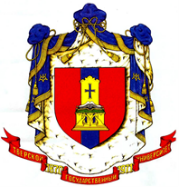 ФГБОУ ВО «Тверской государственный университет», г. Тверь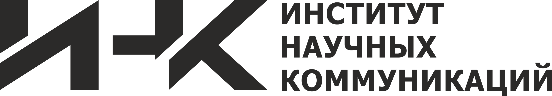 АНО  Институт  научных коммуникаций, (г. Волгоград)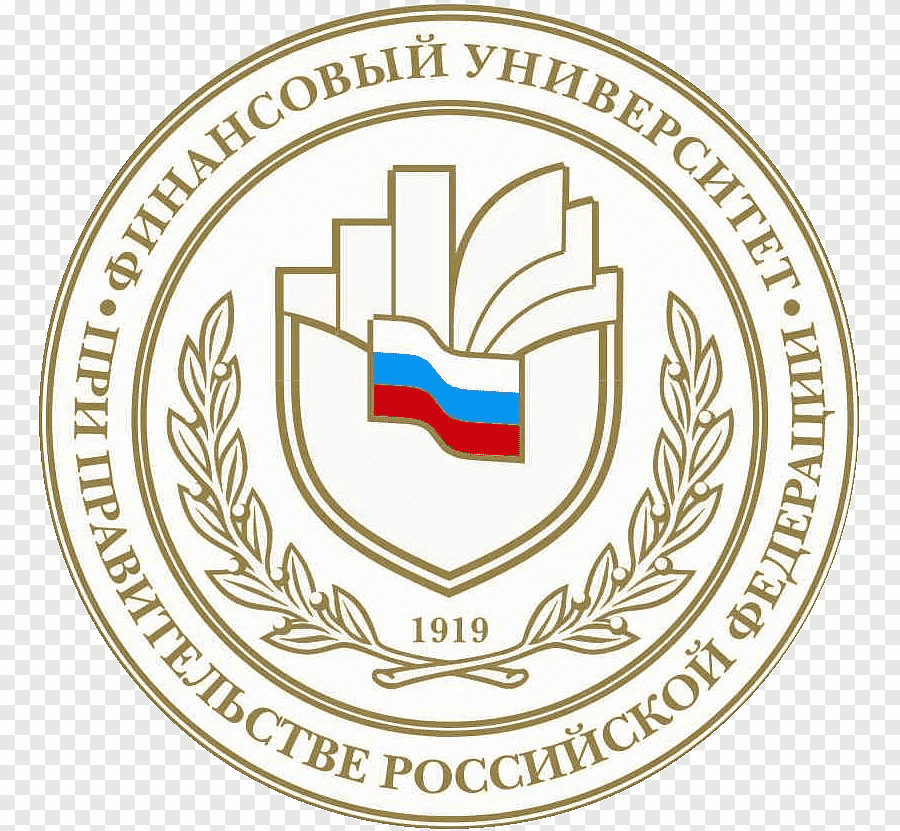 Финансовый университет при Правительстве РФ (г. Москва)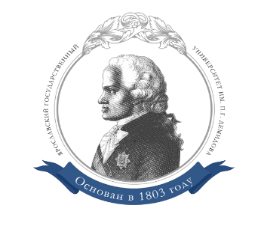 ФГБОУ ВО «Ярославский государственный университет им.    П.Г. Демидова»,(г. Ярославль)ПРИ ПОДДЕРЖКЕ Тверского регионального отделения Общероссийской общественной организации «Союз машиностроителей России»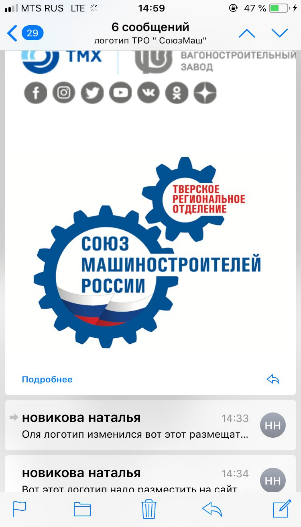 ИНФОРМАЦИЯ ОБ ОРГАНИЗАТОРАХ: Институт экономики и управления ТвГУecо.tversu.ru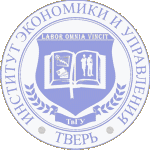 Тверское экономическое научное общество студентов (ТЭНОС)vk.com/23681163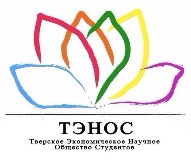 МероприятиеВремяМодераторыПленарное заседание12.00-13.45ауд. 315(актовый зал, 3 этаж)Буевич Анжелика Петровна – к.э.н., доцент Департамента экономической теории Финансового университета при Правительстве РФ;Кострова Алла Анатольевна –  к.э.н., доцент кафедры бухгалтерского учета, анализа и аудита ЯрГУ им. П.Г. Демидова;Новикова Наталья Владимировна – к.э.н., доцент кафедры экономической теории ТвГУ  Секция 1.«Политэкономические аспекты места и роли России в глобальной экономике»14.00-16.00ауд. 315Буевич Анжелика Петровна – к.э.н., доцент Департамента экономической теории Финансового университета при Правительстве РФ;Симакова Евгения Юрьевна – к.э.н., доцент кафедры экономической теории ТвГУ Секция 2.«Проектный подход как форма реализации национальной и региональной макроэкономической политики»14.00-16.00ауд.314Смирнов Андрей Владимирович – к.э.н., доцент кафедры экономической теории ТвГУ;Соколов Дмитрий Павлович – к.э.н., доцент Департамента экономической теории Финансового университета при Правительстве РФСекция 3.«Цифровизация национальных экономических систем: проблемы, противоречия и пути решения»14.00-16.00ауд.303Воробьев Евгений Борисович – к.п.н., доцент кафедры управления и предпринимательства ЯрГУ им. П.Г. Демидова;Новикова Наталья Владимировна – к.э.н., доцент кафедры экономической теории ТвГУ;Секция 4.«Россия как стратегический партнер: разноуровневый и многофакторный ориентиры»14.00-16.00ауд.301Вдовенко Анатолий Анатольевич – к.э.н., доцент кафедры экономической теории ТвГУ;Романюк Александр Владимирович – к.э.н., доцент кафедры финансов ТвГУСекция 5.«Экономическая безопасность и  технологический суверенитет»14.00-16.00 ауд. 319 Богомолов Евгений Викторович, к.э.н., доцент Департамента экономической теории Финансового университета при Правительстве РФ;Васильева Екатерина Васильевна – старший преподаватель кафедры экономической теории ТвГУСекция 6.«Учет, анализ и контроль в условиях глобальных вызовов»14.00-16.00ауд. 309Макунина Ирина Викторовна – к.э.н., доцент, зав.кафедрой экономики и менеджмента Тверского филиала РАНХиГС;Фомина Ольга Борисовна – к.э.н., доцент кафедры бухгалтерского учета ТвГУ;Ястребова Елена Николаевна – к.э.н., доцент кафедры бухгалтерского учета ТвГУСекция 7.«Актуальные экономико-правовые вопросы»14.00-16.00ауд. 109Костюкович Николай Витальевич – к.э.н., доцент кафедры экономической теории ТвГУ;Смирнова Татьяна Александровна – ассистент кафедры скорой медицинской помощи и медицины катастроф, Тверской ГМУ Минздрава РоссииСекция 8.«Финансовые и трудовые аспекты в глобальной экономике»14.00-16.00ауд. 107Козлова Татьяна Михайловна – к.э.н., доцент кафедры бухгалтерского учета ТвГУ;Кострова Алла Анатольевна –  к.э.н., доцент кафедры бухгалтерского учета, анализа и аудита ЯрГУ им. П.Г. Демидова;Царева Наталья Евгеньевна – к.э.н., доцент кафедры финансов ТвГУ